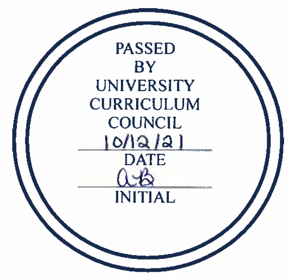 University Curriculum CouncilApproved Courses October 12, 2021NEW COURSESCOURSE CHANGESExpedited COURSE CHANGECLWR 3310 to CARS 3000: The Hebrew Bible (Christian Old Testament, Jewish Tanakh)DEACTIVATIONSCLAR 2130: Near Eastern and Egyptian ArchaeologyCLAR 3620: The Archaeology of Roman CitiesCLAR 4900: Special Topics in Classical ArchaeologyCLAR 4930: Independent Study in Classical ArchaeologyCLAS 3110: Gods and Heroes in Ancient EpicCLAS 3120: Greek Tragedy and ComedyCLAS 4900: Special Topics in ClassicsCLAS 4930: Independent Study in Classical LiteratureCLWR 3610: American ReligionsCLWR 3850J: Writing on ReligionCLWR 4931H: Departmental Honors ThesisEDCE 7245: Counseling Children and AdolescentsCollegeCourseBRICKSArts & SciencesSOC 3620: Ethics in Law, Crime, and JusticeBERFine ArtsMUS 2634: Choral Methods Lab ChoirFine ArtsMUS 5631: Choral Techniques and MaterialsHealth Sciences and ProfessionsIHS 6303: Clinical Implementation IHealth Sciences and ProfessionsIHS 6304: Perfusion Theory IIHealth Sciences and ProfessionsIHS 6305: Clinical Implementation IIHealth Sciences and ProfessionsIHS 6307: Mechanical SupportScrippsECT 6501: MFA Teaching Practices IScrippsECT 6502: MFA Teaching Practices IICollegeCourseBRICKSChangesArts and SciencesECON 2130: Current Economic ProblemsPSBSLOs; added BRICKS component, T2SS designationArts and SciencesECON 2890: Economic Data Analysis with Excel and SASACNWAdded T2SS designationHealth Sciences & ProfessionsCSD 8949: Research Practicum in AudiologyChange from fixed 3 hr to variable 2-4 hr